Panel Discussion 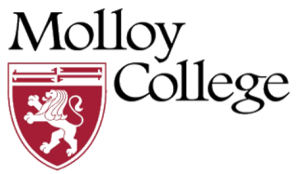 41st Annual ConferenceNortheast Business & Economics Association (NBEA)November 7, 2014Monmouth UniversityWest Long Branch, New Jersey“Experiential Learning Partnerships for Health Care Studies: Research Residencies for Doctoral Students”Molloy College PhD Program Doctoral StudentsDivision of Nursing – PhD ProgramRockville Centre, NY 11571516.323.3652Summary of Panelists – Project TitlesPanelist #1. Veronica D. Feeg, PhD, RN, FAAN, Associate Dean and Director, PhD Program in Nursing Molloy College, Rockville Centre, NYIntroduction: Experiential Learning and Research Residencies at Molloy CollegeThis introduction to the panel begins with an overview of Kolb Classical Experiential Learning Theory (1984) and how it has been implemented in the doctoral program “Research Residency” courses. Course requirements, objectives and research expectations are presented.Panelist #2. Eileen K. Mahler, MSN, RNC, NE-BC, Director of Nursing Education/Professional Development, Practice and Research at South Nassau Communities Hospital, Oceanside, NY	Preceptor: Diane Mancino, Executive Director, National Student Nurses AssociationProject Title: New Graduate Nurses - Forecasting the Future of NursingThe purpose of this project was to better understand the job and career experiences of new graduate RNs transition into practice using the rich database of the National Student Nurses’ Association (NSNA) Annual Survey.Panelist #3. Karen Hylton-McGuire, MS, RNC-NIC, IBCLC, RLC, Lactation EducatorWinthrop University Hospital, Mineola, NY	Preceptor: Professor Ann Marie Paraszczuk, Molloy CollegeProject Title: The Effects of Newborns’ Initial Suckling Duration on Maternal Hematologic StatusThe purpose of the study was to explore the effects of the duration of initial suckling of newborns in skin to skin care on the mother’s postpartum hemoglobin level and occurrence of postpartum hemorrhage.Panelist #4. Keith Richard Weiner, MSc, RN, Information Systems Security Officer 	New York Hospital Queens, Flushing, NY	Preceptors: Veronica Feeg and Debbie Raposo, Manager – Care Connects, Southcoast Health System, MA Project Title: A Delphi Study to Explore Clinical Nurses’ Report of Frequency and Estimated Duration for Selected Nursing Actions (Interventions) Using the Clinical Care Classification (CCC) Standardized Terminology on Four Hospital Medical Surgical Units With and Without EHR Care Planning SystemsThe purpose of this Delphi survey project was to estimate time and frequency of clinical nurses’ actions using a standardized terminology.Panelist #5. Anna N. George, MSN, APRN, FNP-C, Family Nurse Practitioner and Clinical Instructor, Molloy College and North Shore Long Island Jewish Hospital, NY	Preceptor: Professor Victoria SiegelProject Title: The Role of the Nurse in Skin Cancer PreventionThe purpose of this project was to compare student nurses knowledge of skin cancer, sun protective behaviors, perceptions of acquiring skin cancer, and the role of the nurse in skin cancer prevention in a pre-and post-instructional intervention process. Panelist #6. Joanne Connor, MSN, MPA, CPHQ, NEA-BC, Assistant V. P. for Medical Surgical Services, John T. Mather Memorial Hospital, Port Jefferson, NY	Preceptor: Professor Ellen RichProject Title: Cultural Variations in Initial Home Treatment of Acute Musculoskeletal InjuriesThe purpose of this project was to examine the beliefs and home remedy practices that patients use to treat acute soft tissue injuries.Panelist #7. Diane Jean Peyser, MS, RN, NEA-BC, Magnet Project Director	Montefiore Medical Center, New York, NY	Preceptors: Professor Charlotte Allen and Collaborator Ellen TolleProject Title: Caregivers and Coping:The Nature of LossThe purpose of this project was to increase knowledge in dementia care related to grief in order to decrease the informal caregiver burden, improve intervention strategies for professional care and ultimately create a safer environment for the person with dementia.Panelist #8. Veronica D. Feeg for Camelle Charles, MSN, APRN, FNP, BC Family Nurse Practitioner	North Shore Long Island Jewish Hospital, Manhasset, NY	Preceptors: Professors Jennifer Mannino and Veronica FeegProject Title: Parent Needs and Impact on Family for Parents Whose Children Have Special Healthcare NeedsThe purpose of this project on parents of children with special healthcare needs was to examine the relationship among the child’s needs, parents’ needs, and family impact; and to identify attributes that mitigate parent risk and maladaptive behaviors. 